Applying and Visualizing Transformations on a GridApplying and Visualizing Transformations on a GridApplying and Visualizing Transformations on a GridApplying and Visualizing Transformations on a GridIdentifies and describes transformations on a grid.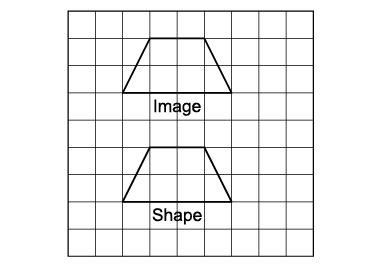 “This shows a translation because the shape and the image face the same way.”Describes and performs single transformations on a grid.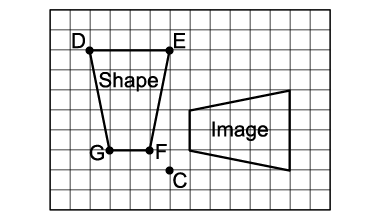 “The shape was rotated 90° about the point of rotation C to get 
the Image.”Describes and performs combinations of transformations.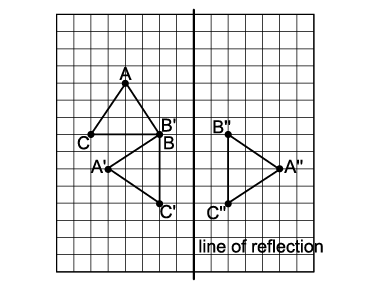 “The triangle is rotated 270° clockwise about vertex B, then reflected in the vertical line.”Visualizes, describes, and flexibly performs a combination of transformations.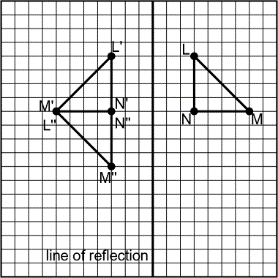 “I visualize reflecting triangle LMN in the vertical line of reflection, then rotating the image 90° counterclockwise about N’ to get triangle L”M”N”.”Observations/DocumentationObservations/DocumentationObservations/DocumentationObservations/Documentation